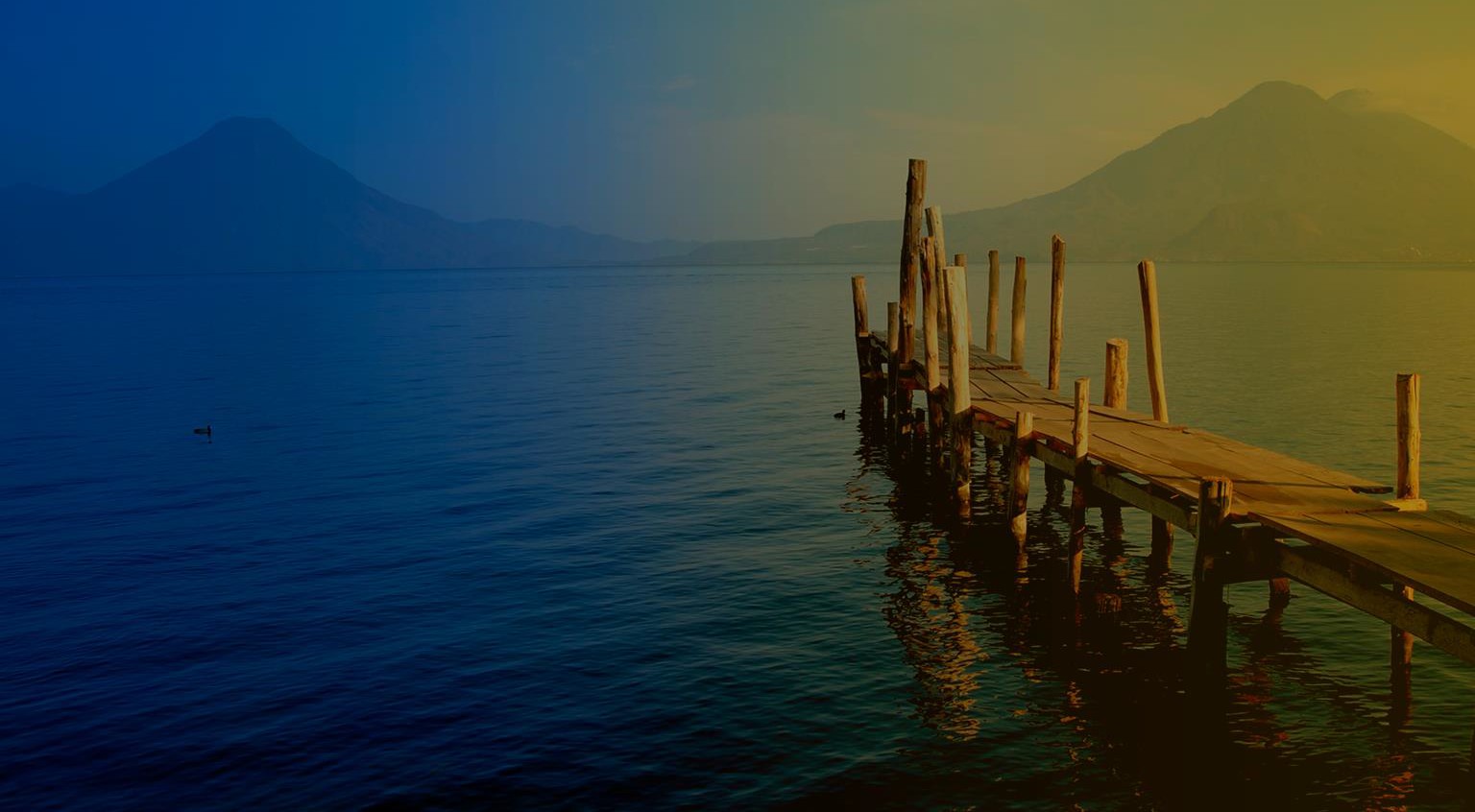 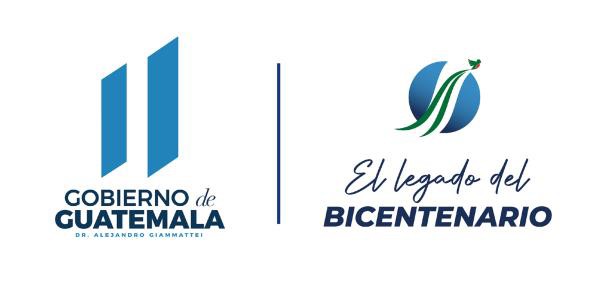 Ciudad  de Guatemala, 21 de junio 2021.MINISTERIO DE FINANZASPÚBLICASFIDEICOMISOS PÚBLICOS VIGENTES¡CELEBRAMOS LOS 200 AÑOS QUE  ESTÁNPOR VENIR!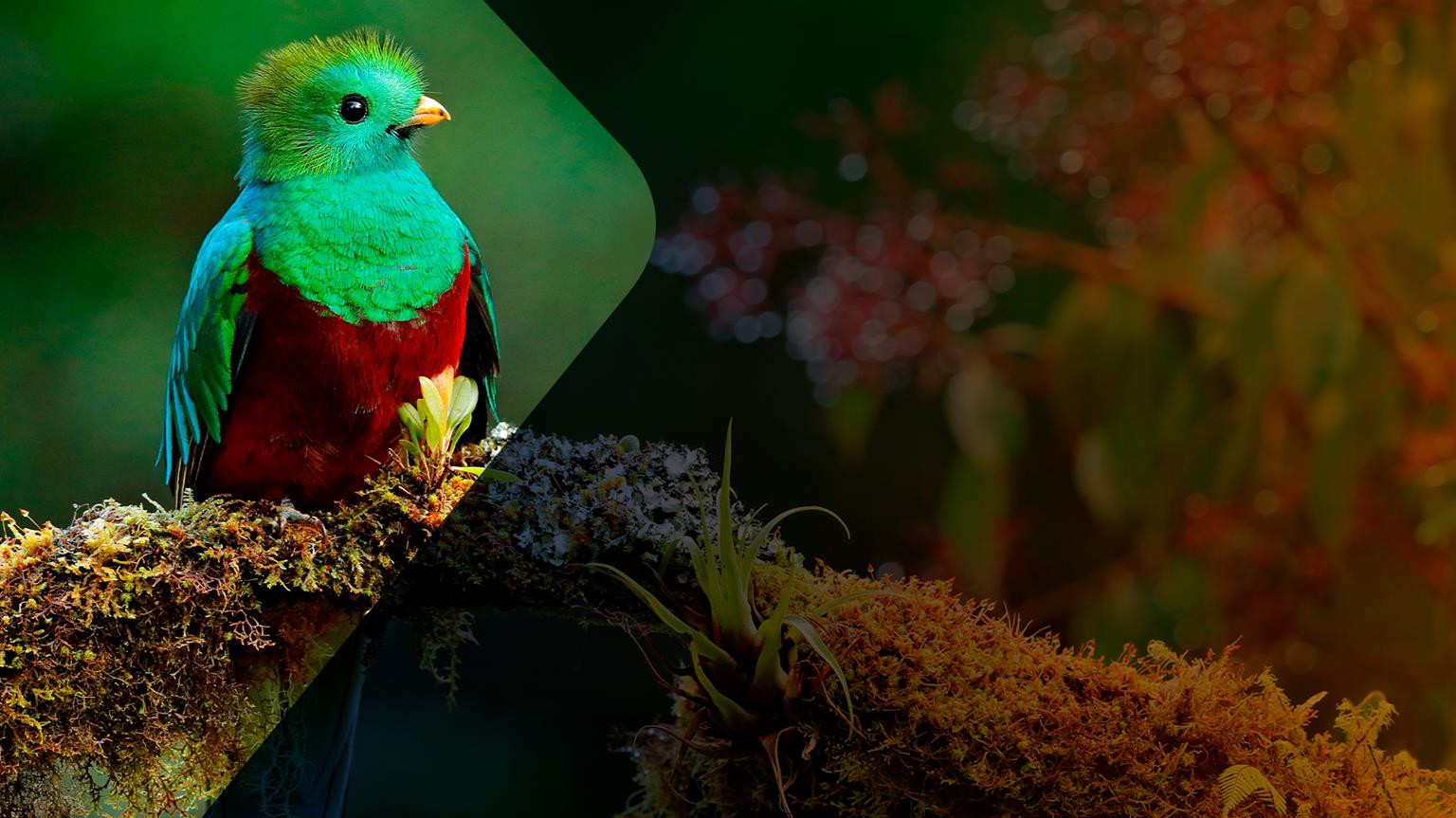 FIDEICOMISOS PÚBLICOS VIGENTES CONSTITUÍDOS POR ENTIDADES DE LA ADMINISTRACIÓN CENTRAL, DESCENTRALIZADAS Y AUTÓNOMASSituación actualNúmero de fideicomisos por entidad del EstadoCategoría de financiamientoNúmero de fideicomisos por Fiduciario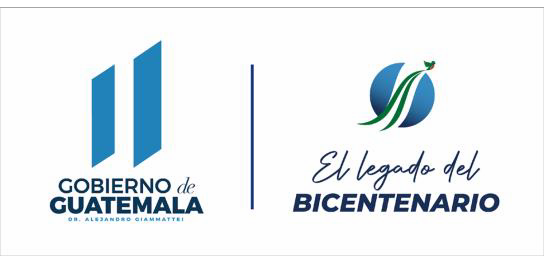 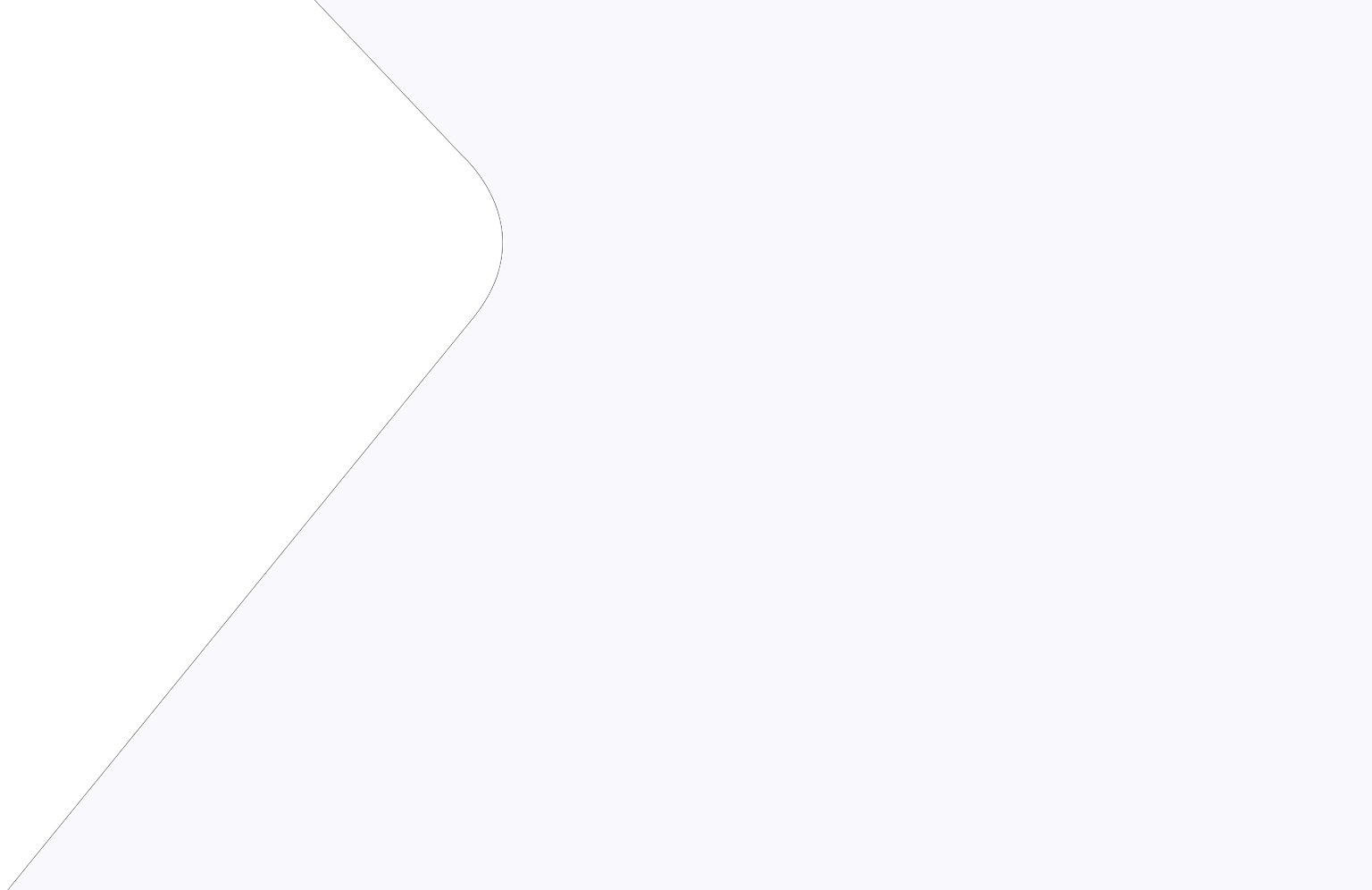 FIDEICOMISOS PÚBLICOS VIGENTES Número de Fideicomisos por Entidad del Estado Al 21 de junio de 202150403020	181040Admón. Central	Descentralizadas yAutónomasFIDEICOMISOS PUBLICOS VIGENTESCategoría de FinanciamientoAl 21 de junio de 2021Total de Fideicomisos: 22Número de Fideicomisos y Porcentaje del TotalFinanciamientoReembolsable523%Financiamiento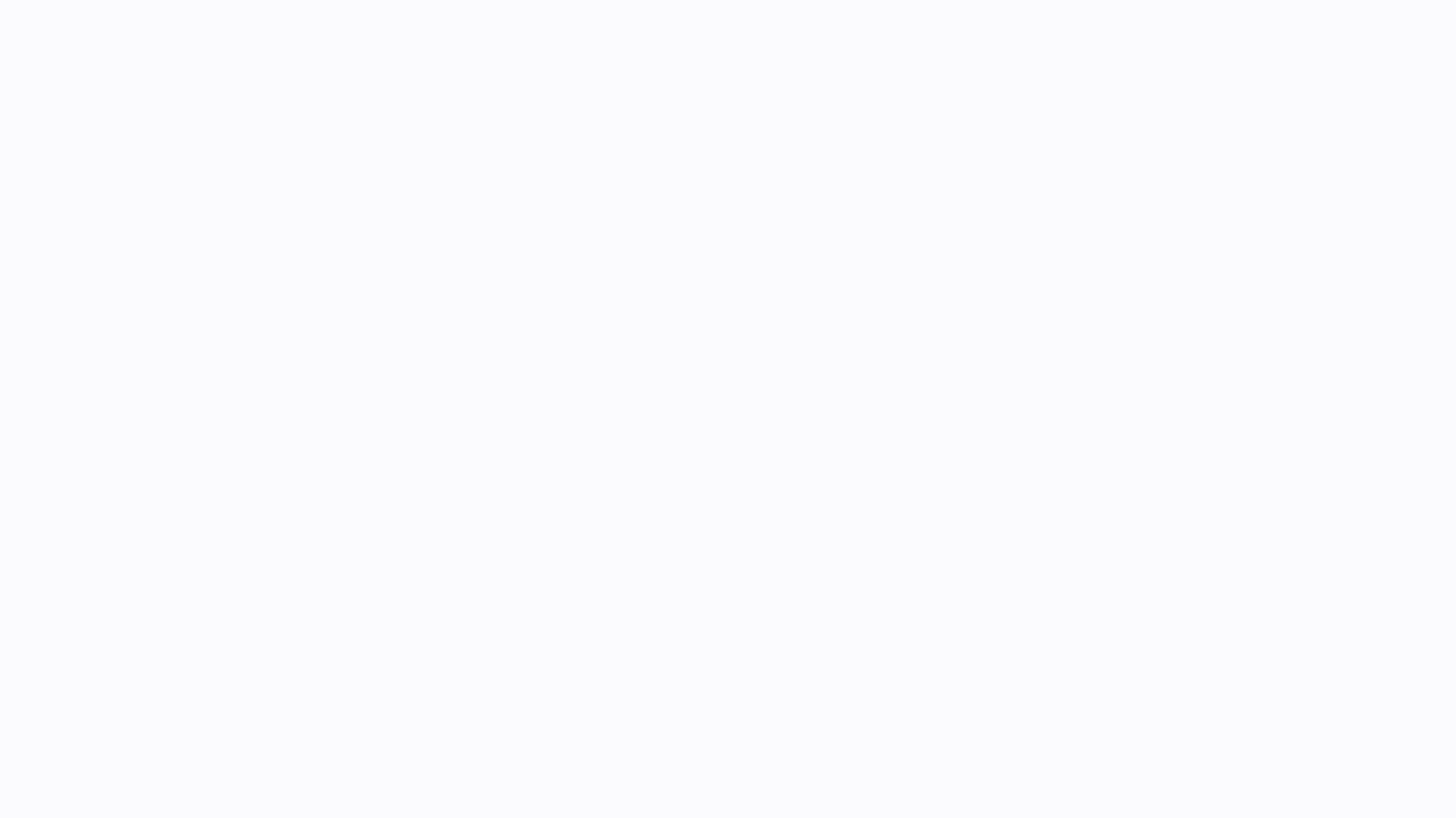 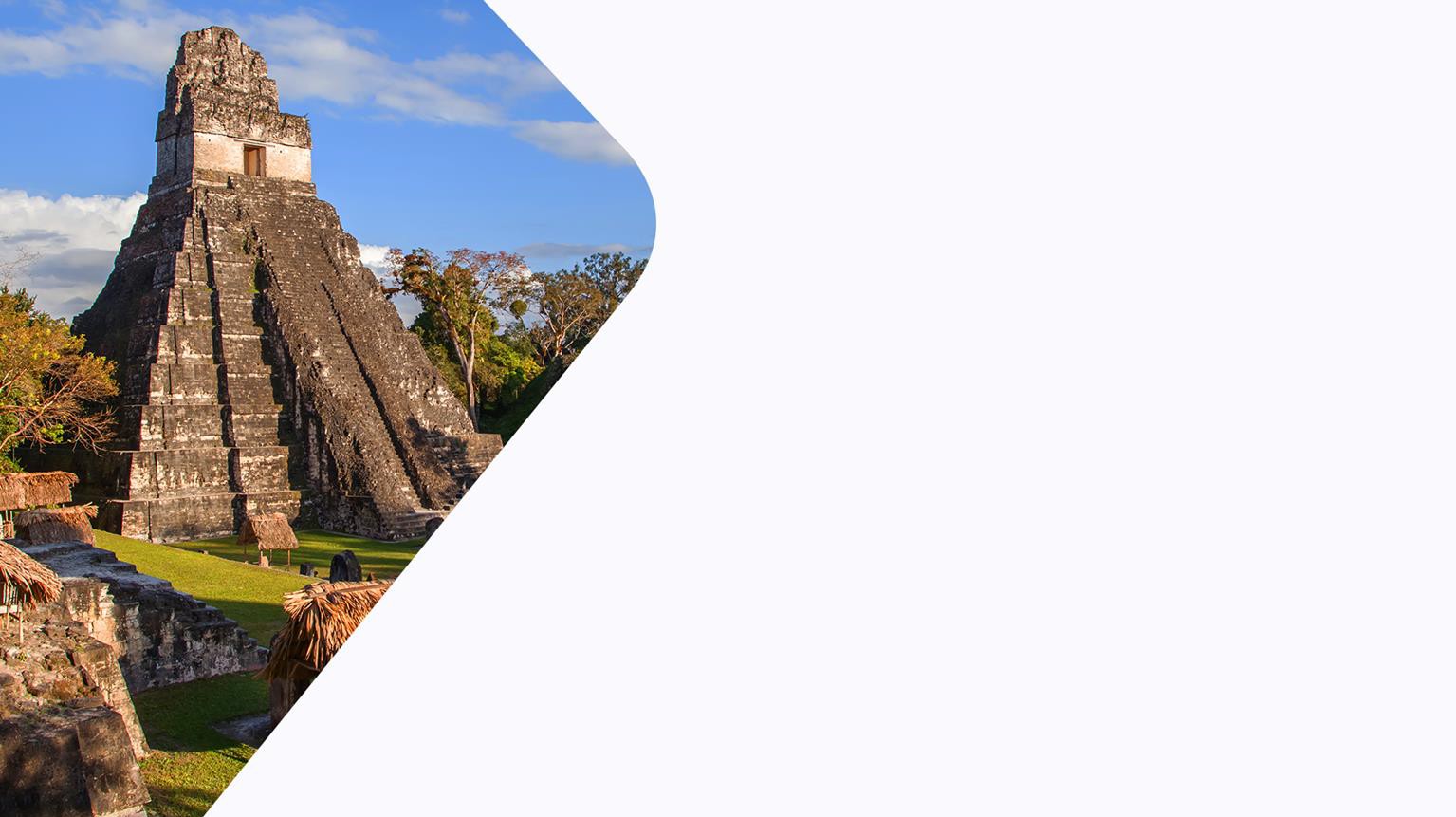 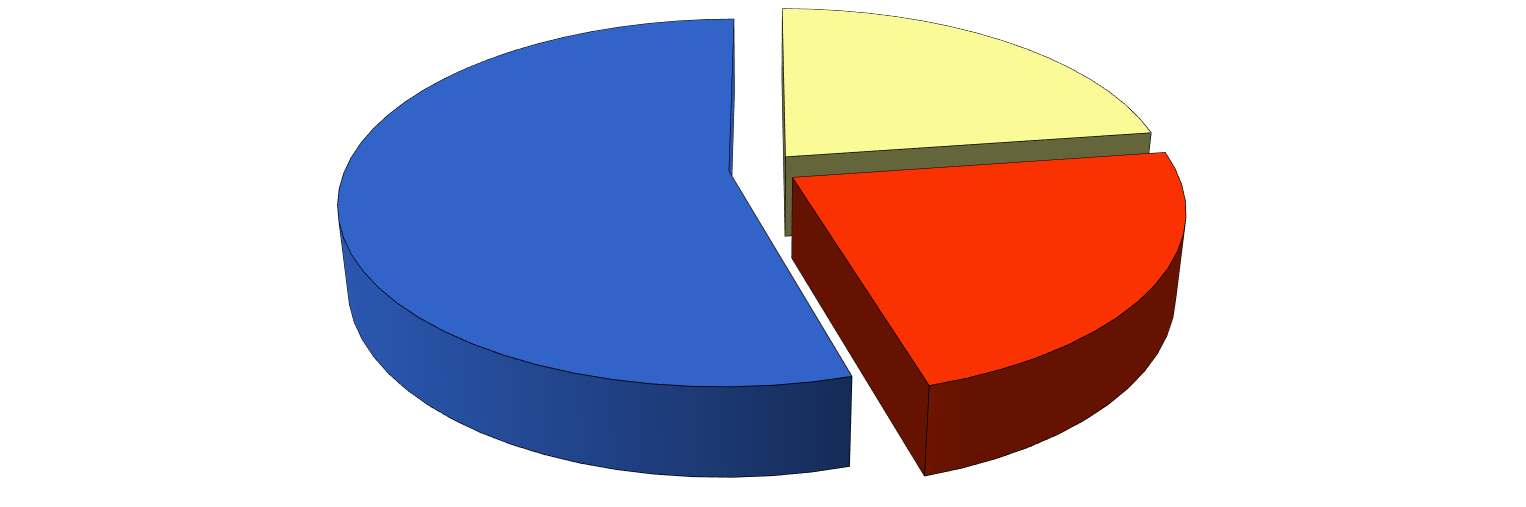 No Reembolsable1254%Mixto523%FIDEICOMISOS PUBLICOS VIGENTES Número de Fideicomisos por Fiduciario Al 21 de	junio de 2021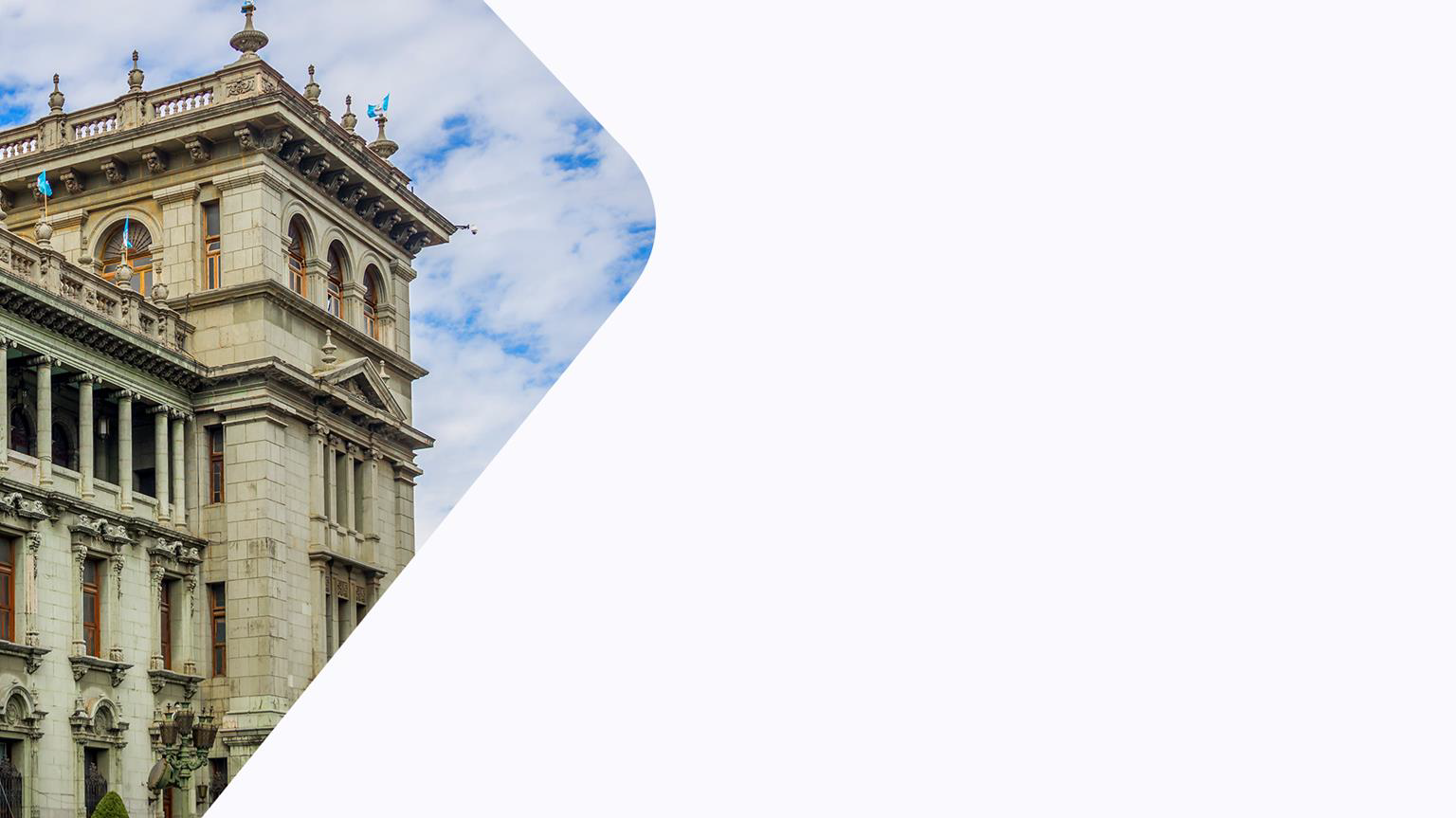 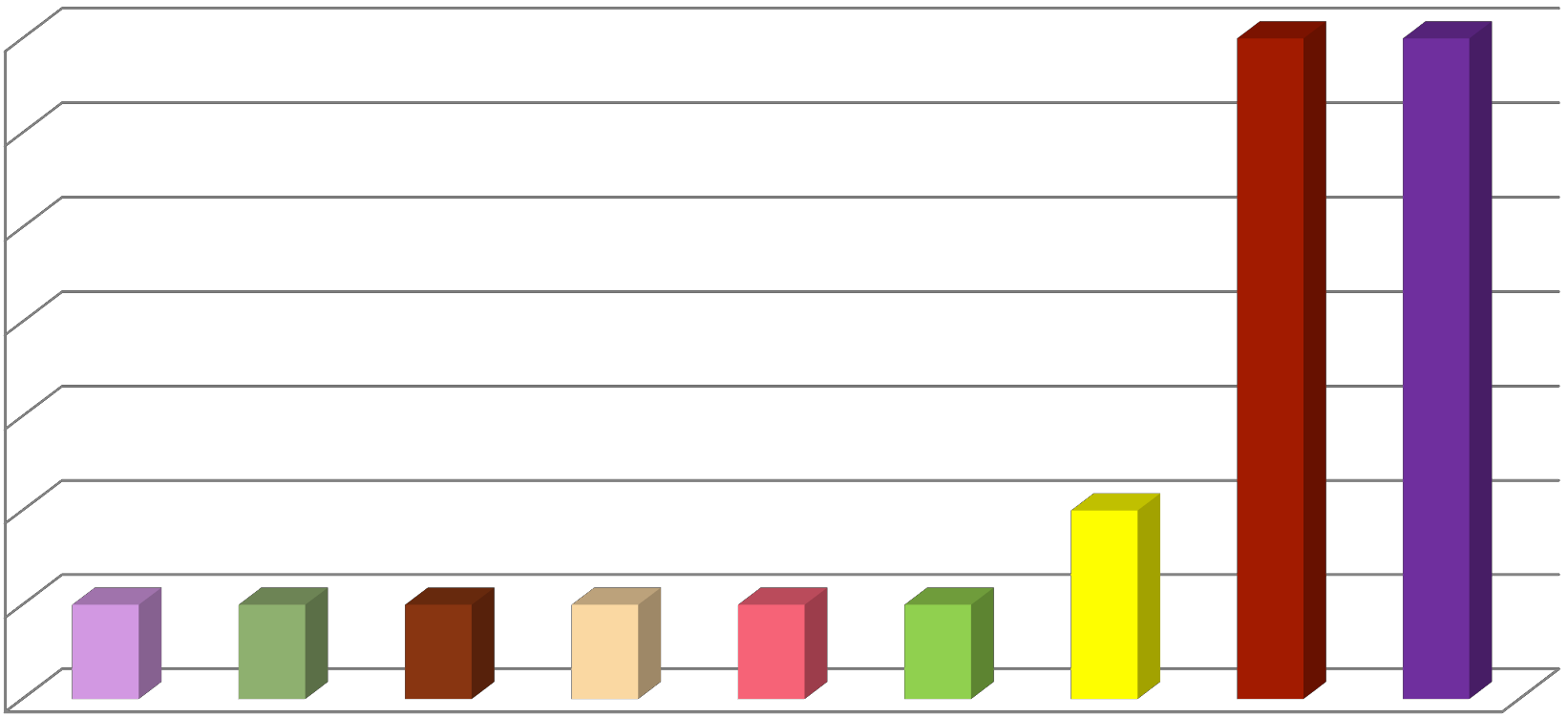 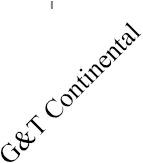 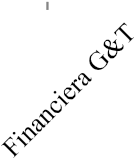 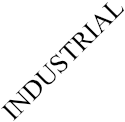 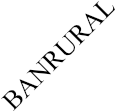 7	776543221	1	1	1	1	110